Омский филиал Института математики им. С.Л. Соболева Сибирского Отделения Российской Академии наук (ОФ ИМ СО РАН) и Омский государственный университет им. Ф.М. Достоевского (ОмГУ) сообщают о проведении 16 ноября 2019 г.  в Омске Тринадцатой Всероссийской конференции с международным участием «Рефлексивный театр ситуационного центра» − РТСЦ-2019.КОНЦЕПЦИЯ КОНФЕРЕНЦИИ-2019Радикально меняется формат конференции. Это связано с желанием обеспечить наиболее удобные условия  участия в мероприятиях, а также с необходимостью уменьшения пиковых нагрузок на Оргкомитет.Конференция будет проведена в один день 16.11.2019 г. в библиотеке ОФ ИМ.Открытие конференции планируется на 16-00, далее следуют пленарные доклады и дискуссия.   В течение 2019 г. под флагом конференции РТСЦ-2019 будут работать секции и Студии рефлексивного театра. Время, место и регламент работы определяют руководители секций и студий по согласованию с Оргкомитетом РТСЦ.  Как правило, мероприятия, связанные с представлением докладов, проводятся по регламенту секций. На статус Студий рефлексивного театра могут претендовать мероприятия, где формат докладов существенно дополнен художественными компонентами (театр, видео, инсталляции, флэш-моб и т.п.)УСЛОВИЯ  УЧАСТИЯОрганизаторы мероприятий рассылают персональные приглашения и организуют информирование потенциального контингента по своему усмотрению. Руководители студий и секций самостоятельно определяют, являются ли их мероприятия открытыми либо закрытыми полностью или частично.Оргкомитет не берёт на себя обязательств по публикации материалов участников.	ОРГКОМИТЕТСопредседатели:Гуц А.К.  – ОмГУ Филимонов В. А. –  ОФ ИМ СО РАН Учёный секретарь:Мухаметдинова С. Х. –  ОмГАЧлены Оргкомитета:Гуменюк А.С. - ОмГТУДубенский Ю. П. – ОмГУЗимин М. И. – Ontario Ltd (Торонто)Куликова О. М. –  СибАДИЛучко О.Н. – ОмГАМозговой С. И. –  ОмГМУСеменова Н.В. – ОмГМУУглев В.А. – СФУ (Железногорск)Чернявская В. С. – ВГУЭС (Владивосток)Информация о конференции –  на сайте  www.ofim.oscsbras.ru/~rtsc2007 .  Сборники конференций РТСЦ-2007, 2011, 2012 размещены на www.ofim.oscsbras.ru/~filimono.Почта Оргкомитета:  trizkin@yandex.ru  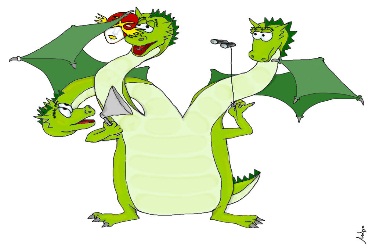        XIII Всероссийская конференция с международным участием «         «РЕФЛЕКСИВНЫЙ ТЕАТР СИТУАЦИОННОГО ЦЕНТРА (РТСЦ-2019)»Омск, 16 ноября 2019 г.Информационное письмо № 1, версия 1 (04.01.2019)